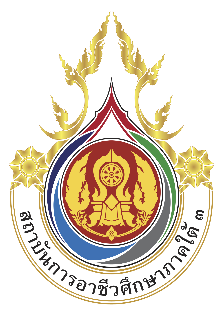 คู่มือการเขียนบทความวิจัยเพื่อนำเสนอในการประชุมวิชาการ วิจัยและนวัตกรรม ระดับชาติ และระดับนานาชาติ ครั้งที่ 2“นวัตกรรมเพื่อพัฒนาชุมชนและสังคม”สถาบันการอาชีวศึกษาภาคใต้ 3 -------------------------------------------------------------ชื่อบทความภาษาไทยชื่อบทความภาษาอังกฤษ(เว้น 1 บรรทัด ขนาด 16 pt.)ชื่อผู้นิพนธ์ภาษาไทย1   ชื่อผู้นิพนธ์ภาษาไทย2ชื่อผู้นิพนธ์ภาษาอังกฤษ1   ชื่อผู้นิพนธ์ภาษาอังกฤษ2(เว้น 1 บรรทัด ขนาด 8 pt.)   1 ชื่อแผนกวิชา/สาขาวิชา/ภาควิชา ชื่อหน่วยงาน จังหวัด รหัสไปรษณีย์ (ภาษาไทย)	 ชื่อแผนกวิชา/สาขาวิชา/ภาควิชา, ชื่อหน่วยงาน, จังหวัด, รหัสไปรษณีย์ (ภาษาอังกฤษ)   2 ชื่อแผนกวิชา/สาขาวิชา/ภาควิชา ชื่อหน่วยงาน จังหวัด รหัสไปรษณีย์ (ภาษาไทย)	 ชื่อแผนกวิชา/สาขาวิชา/ภาควิชา, ชื่อหน่วยงาน, จังหวัด, รหัสไปรษณีย์ (ภาษาอังกฤษ)    1 Corresponding Author: E-mail: ...................................................(เว้น 2 บรรทัด ขนาด 16 pt.)บทคัดย่อ (เขียนอย่างชัดเจนและกระชับ ความยาวประมาณ 10 - 15 บรรทัด แบ่งเป็น 2 ย่อหน้า 
มีสาระสำคัญในการวิจัยครบถ้วน มีคำสำคัญสำหรับการนำไปใช้เป็นคำค้นคว้าในระบบฐานข้อมูลงานวิจัย
ต่าง ๆ เป็นคำที่สื่อความหมายในประเด็นที่วิจัย)ย่อหน้าที่ 1 ประกอบด้วยวัตถุประสงค์การวิจัย มีการสรุปความเป็นมาและความสำคัญของประเด็นที่วิจัย รูปแบบการวิจัย เครื่องมือที่ใช้ในการวิจัย การเก็บข้อมูล กลุ่มตัวอย่าง ระยะเวลาและสถานที่ในการดำเนินการวิจัย วิธีการหรือสถิติที่ใช้ในการวิเคราะห์ข้อมูล ย่อหน้าที่ 2 สรุปผลที่ได้จากการวิจัยและนำเสนอแนวทางการนำผลการวิจัยไปใช้ประโยชน์ คำสำคัญ : ให้ระบุคำสำคัญที่เหมาะสมสำหรับนำไปใช้เป็นคำค้นในระบบฐานข้อมูลที่นี่ไม่เกิน 3-5 คำสำคัญ 
ใส่คำสำคัญภาษาไทยไว้ท้ายบทคัดย่อภาษาไทย คำสำคัญภาษาอังกฤษไว้ท้ายบทคัดย่อภาษาอังกฤษ (สำหรับภาษาไทยไม่ต้องแบ่งด้วยจุลภาค)(เว้น 1 บรรทัด ขนาด 16 pt.)AbstractThis paper presents a guideline for preparing a paper to submit to the ....................Keywords : Put Three to Five Keywords Here. (ตัวอย่าง Development, Home, School) (เว้น 1 บรรทัด ขนาด 16 pt.)1. บทนำเป็นหัวข้อที่อธิบายให้ผู้อ่านเข้าใจที่มา เหตุผล และความจำเป็นที่ต้องทำการศึกษาวิจัย เกริ่นกว้าง ๆ ให้เห็นสภาพทั่วไปของปัญหา ชี้หรือหยิบยกประเด็นปัญหาหรือข้อจำกัดที่เกิดขึ้น เสนอข้อมูลหรือวิธีการแก้ปัญหา ซึ่งมีอยู่ปัจจุบันหรือที่เคยมีมา สรุปเหตุผลและความจำเป็นในการดำเนินการวิจัย สามารถย่อมาจากความเป็นมาและความสำคัญของปัญหาในรายงานวิจัยฉบับสมบูรณ์ได้มีการระบุสภาพปัญหา และความต้องการในการพัฒนามีการศึกษาแนวคิด/ทฤษฎี ในการแก้ปัญหาหรือเพื่อการพัฒนามีการอ้างอิงแนวคิด/ทฤษฎีที่มีความน่าเชื่อถือสืบค้นจากแหล่งข้อมูลได้จริงมีการเสนอแนวคิดวิธีการในการแก้ปัญหาที่จะนำมาดำเนินการในการวิจัยครั้งนี้(เว้น 1 บรรทัด ขนาด 16 pt.)2. วัตถุประสงค์การวิจัยข้อความชัดเจน อ่านและเข้าใจง่ายไม่ต้องตีความ (เริ่มด้วยคำกริยาแสดงการกระทำ) สามารถนำ วัตถุประสงค์ของการวิจัยจากรายงานวิจัยฉบับสมบูรณ์มาใส่ได้เลย2.1 ตรง/สอดคล้องกับความเป็นมาและความสำคัญของปัญหา2.2 มองเห็นผลลัพธ์ที่จะเกิดขึ้นได้อย่างชัดเจน2.3 ผลลัพธ์ที่จะเกิดขึ้นสามารถนำไปแก้ปัญหา2.4 เป็นประเด็นข้อสรุปหรือคำตอบที่สำคัญในการวิจัย(เว้น 1 บรรทัด ขนาด 16 pt.)3. สมมติฐานการวิจัย (ถ้ามี)นำเสนอคำตอบที่ผู้วิจัยคาดการณ์ไว้ล่วงหน้าอย่างสมเหตุสมผลต่อปัญหาที่ดำเนินการวิจัย ใช้ภาษาที่ชัดเจน เข้าใจง่าย รัดกุม(เว้น 1 บรรทัด ขนาด 16 pt.)4. วิธีดำเนินการวิจัยนำเสนอกระบวนการในการดำเนินการวิจัย อธิบายลักษณะของนวัตกรรมที่นำมาใช้ในการวิจัย อธิบายขั้นตอนและรายละเอียดการสร้างและพัฒนานวัตกรรม อธิบายวิธีการหาคุณภาพก่อนนำนวัตกรรมไปใช้จริง4.1 การสร้างและพัฒนานวัตกรรม4.2 กำหนดประชากรและกลุ่มตัวอย่างถูกต้องตามระเบียบวิธีวิจัย4.3 ระบุเครื่องมือวิจัยต่าง ๆ ที่ใช้ในการวิจัยอย่างครบถ้วน1)2)4.4 ระบุขั้นตอนการสร้างและหาคุณภาพของเครื่องมือวิจัยตามหลักวิชาการ1)2)4.5 ระบุรายละเอียดในการวิจัยและวิธีเก็บรวบรวมข้อมูลชัดเจน(เว้น 1 บรรทัด ขนาด 16 pt.)5. ผลการวิจัยนำเสนอผลการวิจัยตามวัตถุประสงค์การวิจัย บรรยายสรุปการวิเคราะห์ข้อมูล ผลการวิเคราะห์ข้อมูล และการแปลความหมายของผลที่ได้จากการศึกษาวิจัย ผลการวิเคราะห์ข้อมูลควรนำเสนอข้อมูลโดยใช้รูปภาพ ตารางหรือแผนภูมิ มีคำอธิบายความหมายหรือสาระของรูปภาพ แผนภูมิ หรือตารางประกอบด้วยเพื่อให้ผู้อ่านเข้าใจผลการ วิจัยได้ง่ายขึ้น   5.1 นำเสนอผลการวิจัยตามวัตถุประสงค์การวิจัย5.2 นำเสนอผลการวิจัยโดยใช้รูปภาพ แผนภูมิ หรือตาราง   5.3 มีคำอธิบายรายละเอียด ใต้รูปภาพ แผนภูมิ หรือตาราง การนำเสนอผลการวิจัยโดยใช้ภาพประกอบ ได้แก่  รูปภาพ แผนภูมิ และตาราง เป็นภาพลายเส้นหรือภาพถ่ายมีความละเอียด ไม่ต่ำกว่า 300 dpi ตัวอักษรที่ปรากฏในภาพประกอบจะต้องอ่านได้ชัดเจน ภาพประกอบควรมีขนาดพอดีกับคอลัมน์ การใส่ภาพควรใช้ภาพที่เป็นลายเส้นมีความคมชัด อ่านออกได้ง่าย การใช้โทนสีอ่อนที่กลืนกันมาก จะทำให้พิมพ์ออกมาไม่คมชัด ภาพประกอบและตารางต้องมีเลขที่และชื่อของภาพและตารางกำกับ เรียงลำดับหมายเลขตามลำดับในบทความวิจัยตัวอย่างการใช้ภาพประกอบ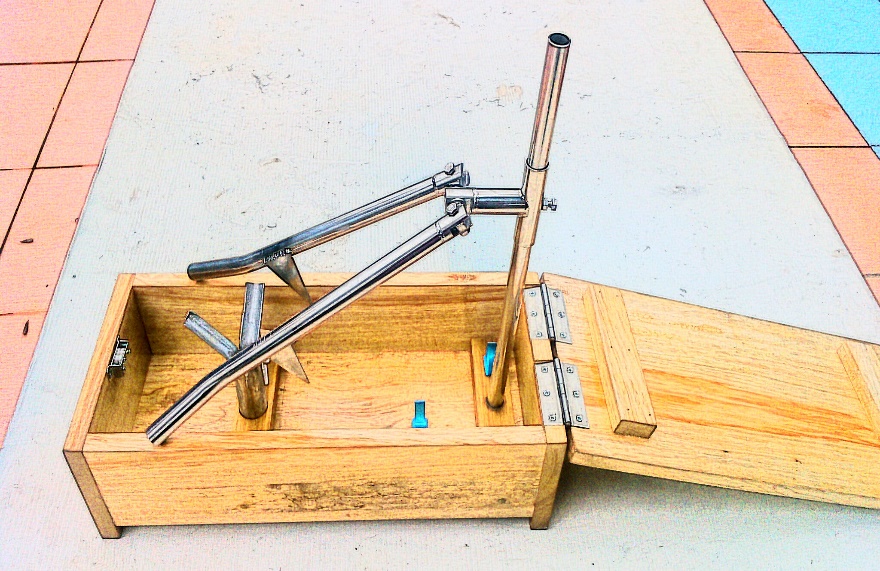 ภาพที่ 1  อุปกรณ์สำหรับปอกเปลือกทุเรียนแบบ Knock Downตัวอย่างการใช้ตารางตารางที่ 1 เปรียบเทียบค่าความเร็ว ในการปอกเปลือกทุเรียนของอุปกรณ์สำหรับปอกเปลือกแบบ Knock Down กับการใช้มีดปอกเปลือกทุเรียนแบบเดิม(เว้น 1 บรรทัด ขนาด 8 pt.)จากตารางที่ 1 พบว่าอุปกรณ์สำหรับปอกเปลือกทุเรียนแบบ Knock Down สามารถปอกทุเรียนได้เร็วกว่าการใช้มีดปอกเปลือกทุเรียนแบบเดิม โดยอุปกรณ์สำหรับปอกเปลือกทุเรียนแบบ Knock Down ใช้เวลาในการปอกเปลือกทุเรียนเฉลี่ยเท่ากับ 1.59 นาทีต่อผล  ส่วนการใช้มีดปอกเปลือกทุเรียนแบบเดิม ใช้เวลาในการปอกเปลือกทุเรียนเฉลี่ยเท่ากับ 4.01 นาทีต่อผล มีค่าเวลาที่ลดลงเฉลี่ยเท่ากับ  2.42 นาทีต่อผล คิดเป็นค่าเฉลี่ยร้อยละ 60.39(เว้น 1 บรรทัด ขนาด 16 pt.)6. อภิปรายผลการวิจัย    การอภิปรายผลการวิจัยเป็นขั้นตอนที่สำคัญ เพราะเป็นการประเมินผลการวิจัย เพื่อเป็นการให้ เหตุผลยืนยันว่าผลการวิจัยที่ได้น่าเชื่อถือ ถูกต้อง เป็นจริง โดยชี้ให้เห็นว่า ผลการวิจัยสอดคล้องหรือไม่ สอดคล้องกับสมมติฐานการวิจัย ตรงตามข้อเท็จจริงที่พบ โดยอาศัยแนวคิด ทฤษฎีและผลการวิจัยคนอื่น ผลการวิจัยนั้นเป็นไปตามแนวความคิด ทฤษฎี(เว้น 1 บรรทัด ขนาด 16 pt.)7. สรุปผลและข้อเสนอแนะ     สรุปผล 	 สรุปข้อค้นพบจากการวิจัย สามารถสรุปผลการวิจัยได้ตามวัตถุประสงค์งานวิจัยที่กำหนด  ข้อเสนอแนะ เสนอแนะให้เห็นว่าผลจากการวิจัยสามารถนำไปประยุกต์ใช้ได้อย่างมีเหตุผล เป็นข้อเสนอแนะที่สามารถนำไปใช้ในการใช้งานหรือวิจัยครั้งต่อไป     1) ……….     2) ……….(เว้น 1 บรรทัด ขนาด 16 pt.)8. เอกสารอ้างอิง- การเขียนอ้างอิงในบทความให้เขียนเฉพาะที่มีการอ้างอิงในบทความวิจัยเท่านั้น เขียนอ้างอิงด้วยระบบตัวเลขในบทความวิจัยใช้หมายเลขเรียงลำดับต่อเนื่องกันโดยตลอด โดยใส่ตัวเลขอ้างอิงเรียงลำดับตั้งแต่เลข [1] เป็นต้นไปให้ต่อเนื่องกัน หากมีการอ้างอิงซ้ำให้ใช้ตัวเลขเดิมที่เคยใช้อ้างอิงมาก่อนแล้ว การอ้างอิงเอกสารหลายรายการในคราวเดียวกันให้ใส่หมายเลขของเอกสารที่อ้างเรียงลำดับโดยใส่เครื่องหมายจุลภาค (,) คั่นแต่ละรายการ เช่น [3,4] - การเขียนเอกสารอ้างอิงท้ายบทความให้เรียงลำดับตามตัวเลข [1] [2] [3]     - หัวข้ออ้างอิงต่างๆ เช่น 1. หนังสือ, 2. หนังสือแปล, 3. E-book, 4. รายงานการวิจัย ,ฯลฯ ไม่ต้องระบุลงในเอกสารอ้างอิง- (/) หมายถึง เว้นวรรคตัวอย่าง[1] กระทรวงพลังงาน. (2563). มองภาพอนาคตพลังงานจากวิกฤตการณ์ในปัจจุบัน. สืบค้น 13 ธันวาคม ////////2563, จาก https://energy.go.thภาคผนวกตัวอย่างรายการเอกสารอ้างอิงท้ายบทความวิจัย มาตรฐาน APA6การเขียนชื่อผู้แต่งผู้เขียน 1 คน
ผู้แต่ง1./(ปีพิมพ์)./ชื่อเรื่อง/(พิมพ์ครั้งที่)./สถานที่พิมพ์:/สํานักพิมพ์.ผู้เขียน 2 คน
ผู้แต่ง1,/และผู้แต่ง2./(ปีพิมพ์)./ชื่อเรื่อง/(พิมพ์ครั้งที่)./สถานที่พิมพ์:/สํานักพิมพ์.ผู้เขียน 3 คน
ผู้แต่ง1,/ผู้แต่ง2,/และผู้แต่ง3./(ปีพิมพ์)./ชื่อเรื่อง/(พิมพ์ครั้งที่)./สถานที่พิมพ์:/สํานักพิมพ์.ผู้เขียนมากกว่า 5 คน
ผู้แต่ง1,/ผู้แต่ง2,/ผู้แต่ง3,/ผู้แต่ง4,/ผู้แต่ง5,/…ผู้แต่งคนสุดท้าย./(ปีพิมพ์)./ชื่อเรื่อง/(พิมพ์ครั้งที่)./
สถานที่พิมพ์:/สํานักพิมพ์.1. หนังสือผู้แต่ง 1./(ปีพิมพ์)./ชื่อเรื่อง/(พิมพ์ครั้งที่)./สถานที่พิมพ์:/สํานักพิมพ์.สุกัญญา รอส. (2561). วัสดุชีวภาพ. พิษณุโลก: สํานักพิมพ์มหาวิทยาลัยนเรศวร.หนังสือไม่ปรากฏชื่อผู้แต่งชื่อเรื่อง/(พิมพ์ครั้งที่)./(ปีพิมพ์)./สถานที่พิมพ์:/สํานักพิมพ์.หลากความคิดชีวิตคนทํางาน. (2551). กรุงเทพฯ: แผนงานสุขภาวะองค์กรภาคเอกชน สํานักงานกองทุน
////////สนับสนุนการสร้างเสริมสุขภาพ.บทความหรือบทในหนังสือชื่อผู้แต่งบทความหรือบท./(ปีพิมพ์)./ชื่อบทความหรือบท./ใน หรือ In/ชื่อบรรณาธิการ/(บ.ก. หรือ Ed. หรือ Eds.),
////////ชื่อหนังสือ/(น. หรือ p. หรือ pp. เลขหน้า)./สถานที่พิมพ์:/สํานักพิมพ์.วัลลภัช สุขสวัสดิ์. (2561). แนวความคิดเรื่องชนชั้นนำทางการเมืองของกีตาโน มอสกา กับชนชั้นนำทางการ
////////เมืองไทยในยุคมาลานำไทย. ใน วัชรพล ศุภจักรวัฒนา และวัชรพล พุทธรักษา (บ.ก.), ว่าด้วยทฤษฎี
////////รัฐศาสตร์ และรัฐประศาสนศาสตร์ร่วมสมัย (พิมพ์ครั้งที่ 2). (น. 47-68). พิษณุโลก: สํานักพิมพ์
////////มหาวิทยาลัยนเรศวร.*หมายเหตุ (พิมพ์ครั้งที่) ให้ระบุตั้งแต่ครั้งที่ 2 เป็นต้นไป2. หนังสือแปลชื่อผู้แต่งต้นฉบับ./(ปีพิมพ์)./ชื่อเรื่องที่แปล/[ชื่อต้นฉบับ]/(ชื่อผู้แปล, แปล)./สถานที่พิมพ์:/สํานักพิมพ์.
////////(ต้นฉบับพิมพ์ปี ค.ศ. หรือ พ.ศ.)แบรี่ สมาร์. (2555). มิเชล ฟูโกต์ [Michel Foucault] (จามะรี เชียงทอง และสุนทร สราญจิต, แปล). กรุงเทพฯ:
////////ศูนย์มานุษยวิทยาสิริธร (องค์การมหาชน). (ต้นฉบับพิมพ์ปี ค.ศ. 1994).3. E-bookผู้แต่ง 1./(ปีพิมพ์)./ชื่อเรื่อง/(พิมพ์ครั้งที่)./สถานที่พิมพ์:/สํานักพิมพ์./สืบค้นจาก หรือ Retrieved from ////////http://www.xxxxxxxHowitt, D. (2011). Introduction to research methods in psychology. Retrieved from ////////https://www.dawsonera.comจักรพันธ์ เพ็ชรภูมิ. (2562). พฤติกรรมสุขภาพ: แนวคิด ทฤษฎี และการประยุกต์ใช้.
////////(พิมพ์ครั้งที่ 3). พิษณุโลก: สำนักพิมพ์มหาวิทยาลัยนเรศวร. สืบค้นจาก https://www.ookbee.comHaslam, S. (2003). Research Methods and Statistics in Psychology (SAGE Foundations
////////of Psychology series).[Kindle DX version]. Retrieved from http://www.amazon.com4. รายงานการวิจัยผู้แต่ง./(ปีพิมพ์)./ชื่อเรื่อง(รายงานผลการวิจัย)./สถานที่พิมพ์:/สํานักพิมพ์.พินิจทิพย์มณี. (2553). การวิเคราะห์ปัญหาทางกฎหมายที่เกี่ยวกับการตายของ
////////ประเทศไทย(รายงานผลการวิจัย). กรุงเทพฯ: มหาวิทยาลัยธุรกิจบัณฑิตย์.5. วิทยานิพนธ์วิทยานิพนธ์แบบรูปเล่มผู้แต่ง./(ปีพิมพ์)./ชื่อเรื่อง/(ปริญญานิพนธ์ปริญญาดุษฎีบัณฑิต หรือ Doctoral dissertation หรือ วิทยานิพนธ์
////////ปริญญามหาบัณฑิต หรือ Master’s thesis)./ชื่อสถาบัน./สถานที่พิมพ์.วันชนะ จูบรรจง. (2560). ระบบสนับสนุนการประมาณการสัมผัสแคดเมียมผ่านการบริโภคอาหาร (วิทยานิพนธ์
////////ปริญญามหาบัณฑิต). มหาวิทยาลัยนเรศวร. พิษณุโลก.วิทยานิพนธ์ฐานข้อมูลออนไลน์ผู้แต่ง./(ปีพิมพ์)./ชื่อเรื่อง/(ปริญญานิพนธ์ปริญญาดุษฎีบัณฑิต หรือ Doctoral dissertation หรือ วิทยานิพนธ์
////////ปริญญามหาบัณฑิต หรือ Master’s thesis)./ชื่อสถาบัน./สถานที่พิมพ์. สืบค้นจาก หรือ Retrieved from
////////http://www.xxxxxxxxxพรทิพย์ ว่องไวพิทยา. (2551). การพัฒนาระบบสารสนเทศเพื่อช่วยสนับสนุนการตัดสินใจในการมอบหมายและ
////////ติดตามความก้าวหน้าของงาน กรณีศึกษาบัณฑิตวิทยาลัย มหาวิทยาลัยนเรศวร (วิทยานิพนธ์
////////ปริญญามหาบัณฑิต). มหาวิทยาลัยนเรศวร. พิษณุโลก. สืบค้นจาก https://tdc.thailis.or.th/tdc/6. วารสารวารสารแบบเล่มชื่อผู้แต่ง./(ปีพิมพ์)./ชื่อบทความ./ชื่อวารสาร,/เลขของปีที่/(เลขของฉบับที่),/เลขหน้า.วิชัย พานิชย์สวย, สุมน ไวยบุญญา, พัชรพร ศุภกิจ, และรัตนากร หลวงแก้ว. (2562). ผลของการใช้บทเรียน PISA
////////ที่มีต่อความสามารถด้านทักษะกระบวนการทางคณิตศาสตร์ ของนักเรียนระดับประถมศึกษา.
////////วารสารการวิจัยพัฒนาชุมชน (มนุษยศาสตร์และสังคมศาสตร์), 12 (3), 133-160.วารสารออนไลน์กรณีไม่มีเลข DOIชื่อผู้แต่ง./(ปีพิมพ์)./ชื่อบทความ./ชื่อวารสาร,/เลขของปีที่/(เลขของฉบับที่),/เลขหน้า. สืบค้นจาก หรือ
////////Retrieved from http://www.xxxxxxxxxPattaratumrong, M., & Wongkhamhaeng, K. (2019). The Molecular Identification of Nephtys
////////species (Polychaeta: Phyllodocida) from Songkhla Lake, Southern Thailand.  Naresuan
////////University Journal: Science And Technology (NUJST), 27(3), 1-9.
////////http://www.journal.nu.ac.th/NUJST/article/view/Vol-27-No-3-2019-1-9กรณีมีเลข DOIชื่อผู้แต่ง./(ปีพิมพ์)./ชื่อบทความ./ชื่อวารสาร,/เลขของปีที่/(เลขของฉบับที่),/เลขหน้า.
////////doi: xxxxxxxxxChantana, C. (2019). A Cooling System for a Mushroom House for Use in the Upper Central
////////Region Climate of Thailand. Naresuan University Journal: Science And Technology
////////(NUJST), 27(3), 10-19. doi: 10.14456/nujst.2019.227. Conferences papers and proceedingsแบบเล่มชื่อผู้แต่ง./(ปีพิมพ์)./ชื่อเรื่อง./ใน หรือ In ชื่อบรรณาธิการ. (บ.ก. หรือ Ed. หรือ Eds.),/ชื่อ Proceedings/
////////(น. หรือ p. หรือ pp. เลขหน้า)./สถานที่พิมพ์:/สํานักพิมพ์.Piyasiripon, N. (2016). Factors affecting Policy Implementation Effectiveness toward National Security
////////Policy in Southernmost Provinces of Thailand. The 38th National Graduate Research Conference
////////(Humanities and Social Science) (pp. 169-176). Phitsanulok. Naresuan University Publishing House.ธมนวรรณกัญญาหัตถ์, และศรัณยพงศ์ เที่ยงธรรม. (2554). ความพึงพอใจของผู้บริโภคในเขตกรุงเทพมหานครที่มี
////////ต่อประโยชน์ของสมาร์ทโฟน. ใน ชนัญชี ภังคานนท์. (บ.ก.), กระบวนทัศน์มหาวิทยาลัยไทยบนความทำทายของ
////////เอเชียปาซิฟิก (น.119-121). กรุงเทพฯ: มหาวิทยาลัยกรุงเทพ.แบบออนไลน์ชื่อผู้แต่ง./(ปีพิมพ์)./ชื่อเรื่อง./ชื่อ Proceedings หรือชื่องานประชุม
////////(น. หรือ p. หรือ pp. เลขหน้า)./สถานที่จัดงาน:/ประเทศ./สืบค้นจาก หรือ Retrieved from/URL or DOIภูเบศร์ สันติสุข, สิรภพ ภูมิภูติกุล, และจารุวรรณ ทองสนิท โอคุมุระ. (2563). การคัดแยกและการสกัดเอนไซม์ไลเปส
////////และโปรติเอสให้บริสุทธิ์จากแบคทีเรียกรดแลกติค. การประชุมวิชาการระดับชาติ“นเรศวรวิจัยและนวัตกรรม”
////////ครั้งที่ 16 “NU Research Foresight: Beyond 30 years” (น.48-61). มหาวิทยาลัยนเรศวร. ไทย. สืบค้นจาก
////////http://conference.nu.ac.th/nrc16/dFiles/nrc16full.pdf8. Websiteผู้แต่ง./(ปีพิมพ์)./ชื่อบทความ./สืบค้น หรือ Retrieved วัน/เดือน/ปี,/สืบค้นจาก หรือ Retrieved from ////////http://www.xxxxxxxxxxสรญา แสงเย็นพันธ์. (2563). พฤติกรรมสุขภาพ. สืบค้น 18 กันยายน
////////2563, จาก https://www.nupress.grad.nu.ac.th/behaviorสำนักพิมพ์มหาวิทยาลัยนเรศวร. (2563). การวิจัยเชิงคุณภาพ. สืบค้น 12 ตุลาคม
////////2563, จาก https://www.nupress.grad.nu.ac.th/qualitative-research/Healey, R.G. (2011). The History of Policy Analysis. Retrieved 24 March 2019
////////from https://econ.duke.edu/uploads/media_items/what-is-the-history
////////-of-policy-analysis-9-2011.original.pdfตัวอย่างการใช้ภาพประกอบ (เพิ่มเติม)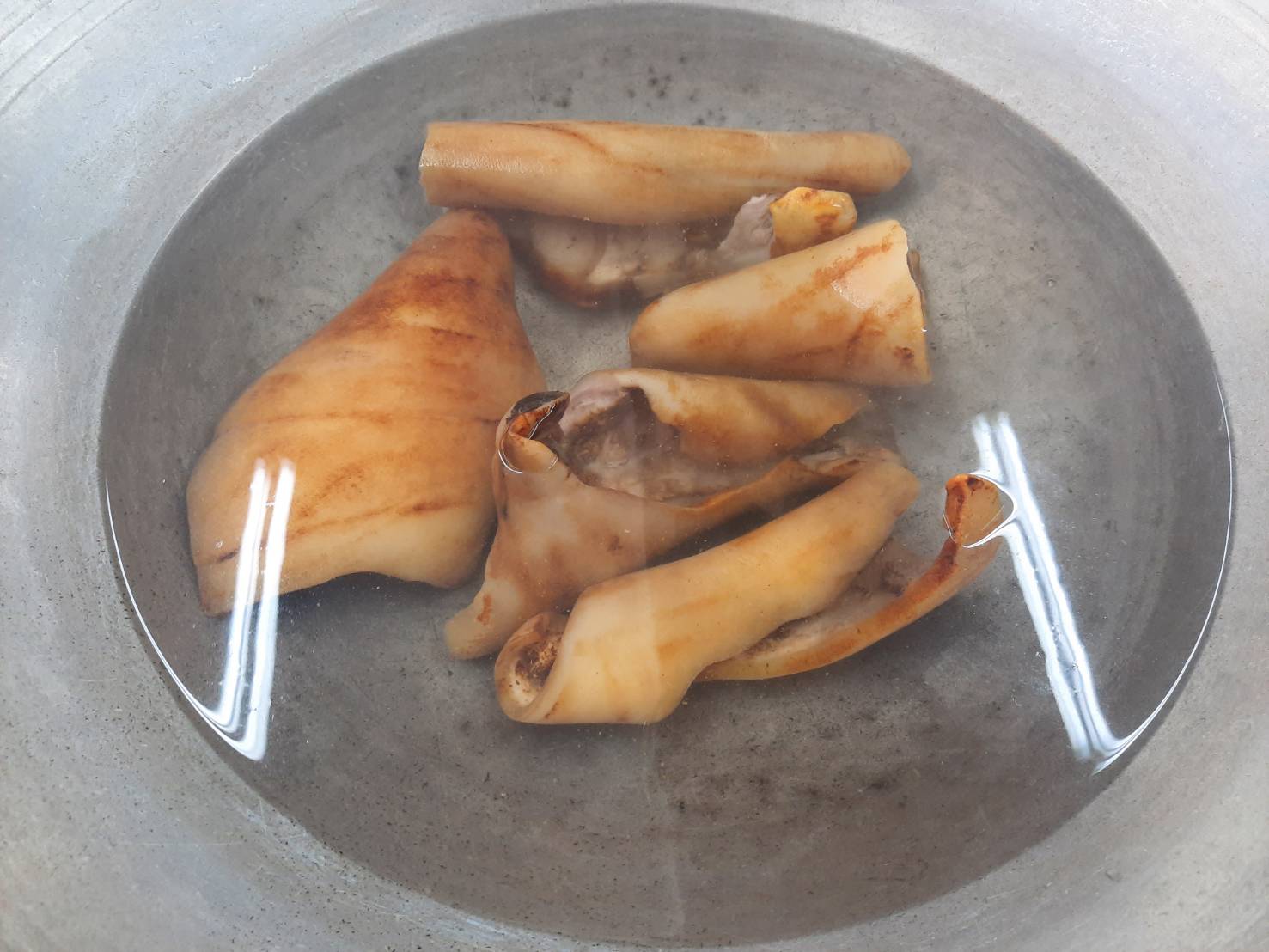 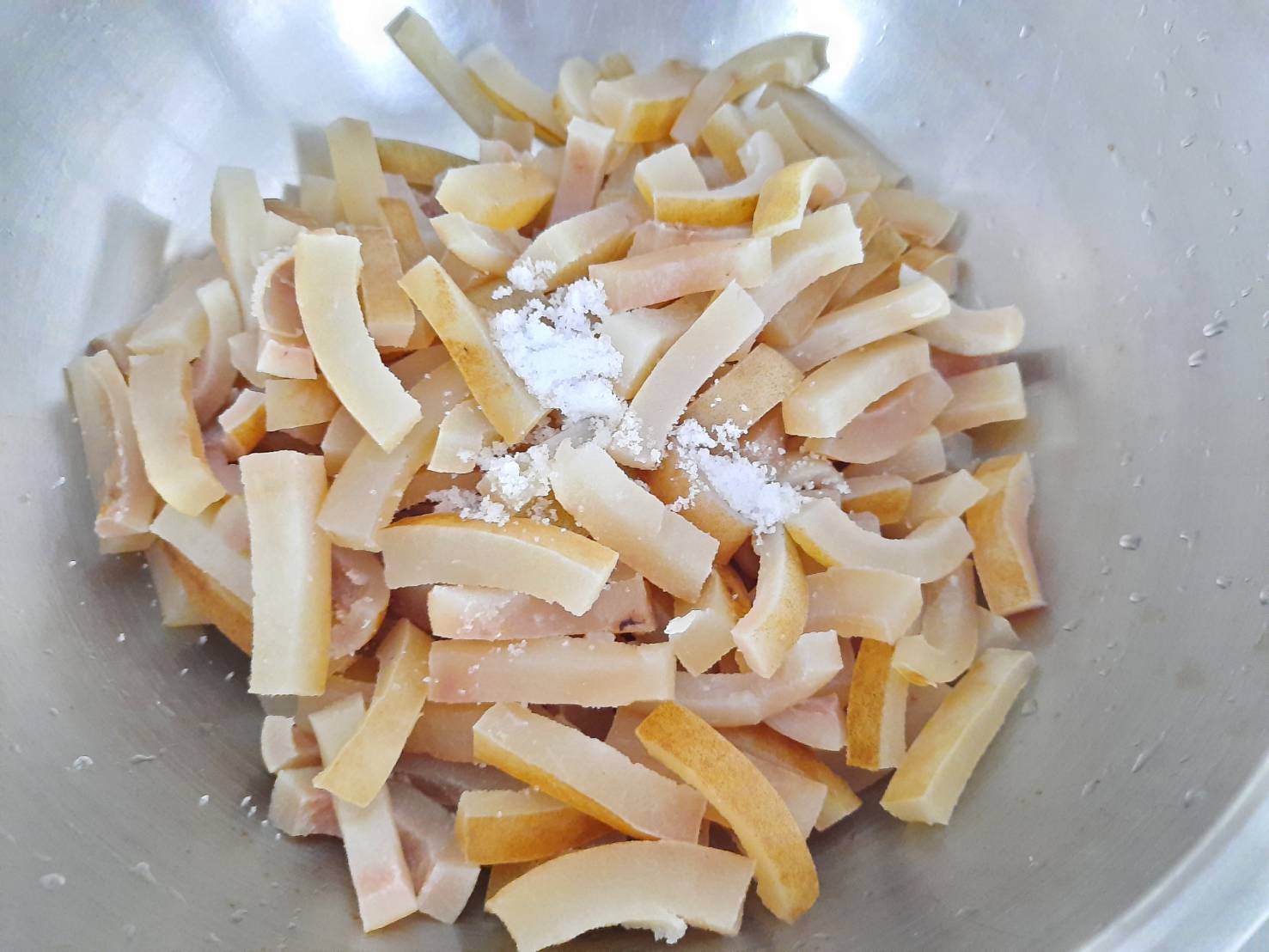 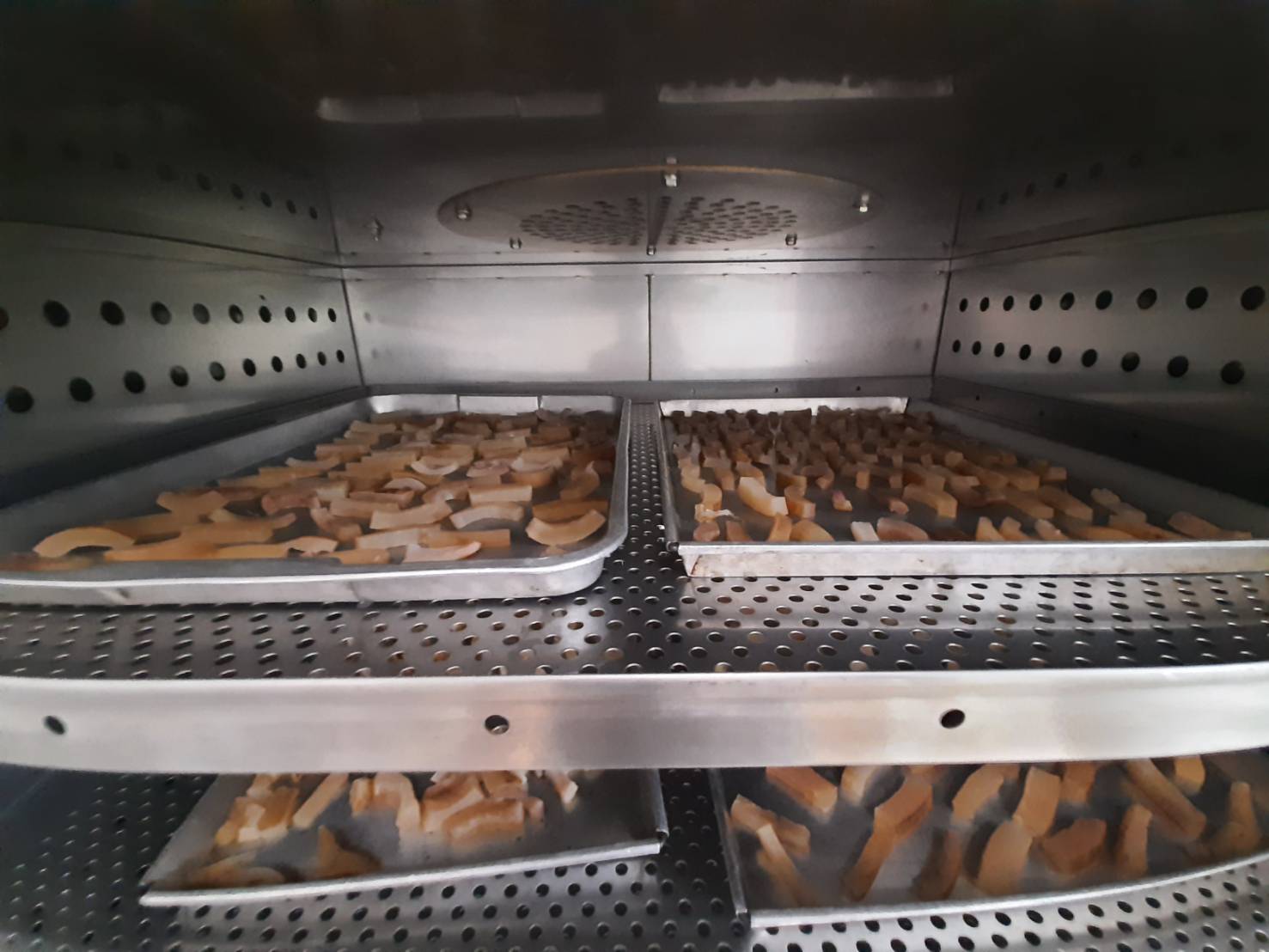                   (ก)			           (ข)				  (ค)ภาพที่ 2  (ก)  หนังวัวที่ผ่านการต้มและขูดหนังออก	(ข)  หนังวัวที่หั่นเป็นชิ้น		(ค)  นำหนังวัวเข้าตู้อบลมร้อนตัวอย่างการใช้ตาราง (เพิ่มเติม)ตารางที่ 2 ท่าทางการออกกำลังกายโปรแกรมการออกกำลังกายเซิ้งสะไนประยุกต์ (เว้น 1 บรรทัด ขนาด 8 pt.)หัวข้อตัวอักษรขนาดรูปแบบชื่อบทความภาษาไทย และภาษาอังกฤษ 
(ภาษาอังกฤษตัวอักษรตัวแรกของทุกคำใช้ตัวพิมพ์ใหญ่)TH Sarabun PSK18 pt.ตัวหนาชื่อนามสกุลผู้วิจัย และผู้วิจัยร่วมTH Sarabun PSK14 pt.ตัวธรรมดารายละเอียดของผู้วิจัย ได้แก่ แผนก/สาขาวิชาชื่อสถานศึกษา จังหวัดและรหัสไปรษณีย์ E-mail และเบอร์โทรศัพท์  TH Sarabun PSK12 pt.ตัวธรรมดาบทคัดย่อ และ AbstractTH Sarabun PSK16 pt.ตัวหนาเนื้อหาบทคัดย่อ  และ เนื้อหาAbstractTH Sarabun PSK16 pt.ตัวธรรมดาคำสำคัญ และ KeywordsTH Sarabun PSK16 pt.ตัวหนาหัวข้อของบทความ ได้แก่1. บทนำ 2. วัตถุประสงค์การวิจัย3. สมมติฐานการวิจัย (ถ้ามี)4. วิธีดำเนินการวิจัย5. ผลการวิจัย6. อภิปรายผลการวิจัย7. สรุปผลและข้อเสนอแนะ 8. เอกสารอ้างอิงTH Sarabun PSK16 pt.ตัวหนาส่วนเนื้อหาของบทความTH Sarabun PSK16 pt.ตัวธรรมดาสายพันธุ์ความเร็วในการปอกเปลือกของมีดปอกเปลือกทุเรียนแบบเดิม(นาที/ผล)ความเร็วในการปอกเปลือกของมีดปอกเปลือกทุเรียนแบบเดิม(นาที/ผล)ความเร็วในการปอกเปลือกของมีดปอกเปลือกทุเรียนแบบเดิม(นาที/ผล)ความเร็วเฉลี่ย(นาที)ความเร็วในการปอกเปลือกของอุปกรณ์ปอกเปลือกทุเรียนแบบ Knock Down(นาที/ผล)ความเร็วในการปอกเปลือกของอุปกรณ์ปอกเปลือกทุเรียนแบบ Knock Down(นาที/ผล)ความเร็วในการปอกเปลือกของอุปกรณ์ปอกเปลือกทุเรียนแบบ Knock Down(นาที/ผล)ความเร็วเฉลี่ย(นาที)ความเร็วที่ลดลงเฉลี่ย(นาที)ความเร็วในการปอกเปลือกทุเรียนที่ลดลงคิดเป็นร้อยละสายพันธุ์ผลที่ 1ผลที่ 2ผลที่ 3ความเร็วเฉลี่ย(นาที)ผลที่ 1ผลที่ 2ผลที่ 3ความเร็วเฉลี่ย(นาที)ความเร็วที่ลดลงเฉลี่ย(นาที)ความเร็วในการปอกเปลือกทุเรียนที่ลดลงคิดเป็นร้อยละหมอนทอง    4.354.505.104.652.302.052.102.152.5053.76ก้านยาว3.053.303.403.251.251.101.201.182.0763.59ชะนีไข่4.104.304.004.131.501.251.551.432.7065.32เวลารวมเวลารวมเวลารวม4.01เวลารวมเวลารวมเวลารวม1.592.4260.39ลำดับชื่อท่าลักษณะการปฏิบัติช่วงอบอุ่นร่างกายช่วงอบอุ่นร่างกายช่วงอบอุ่นร่างกาย1ท่าที่ 1 ท่าย่ำเท้า 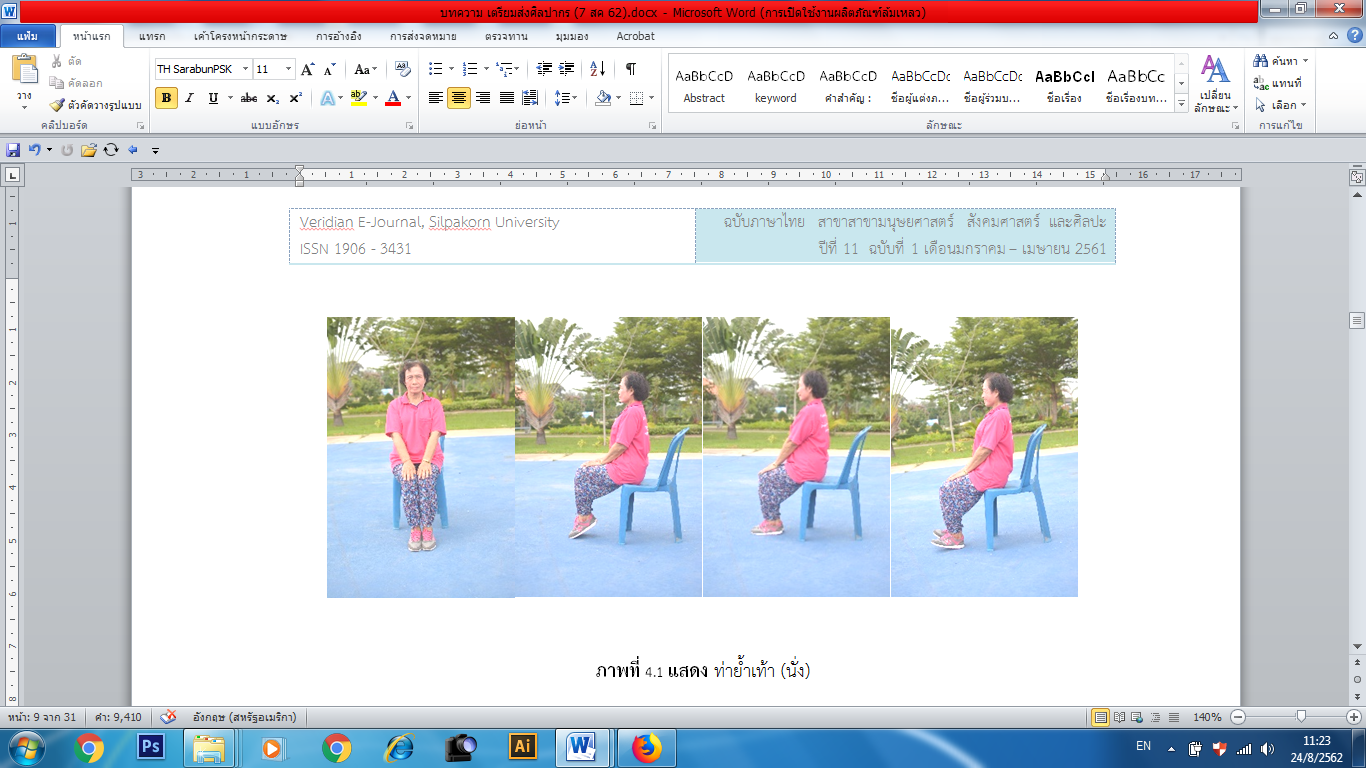 ภาพที่ 1 ท่าย่ำเท้า 1) ให้ผู้สูงวัยนั่งบนปลายเก้าอี้ มือและแขนวางไว้ที่บริเวณหน้าตัก ยืดลำตัวขึ้นตั้งตรง เปิดปลายเท้า และเปิดส้นเท้า ขึ้น-ลง สลับกัน ตามจังหวะดนตรี 2) ปฏิบัติซ้ำ โดยเปิดปลายเท้า และเปิดส้นเท้า ขึ้น-ลง สลับกัน ตามจังหวะดนตรี 8 ครั้ง จำนวน 3 ชุด (ปฏิบัติสลับ 8 ครั้ง เรียกเป็น 1 ชุด)2ท่าที่ 2 ท่าเหยียดขาด้านหน้า 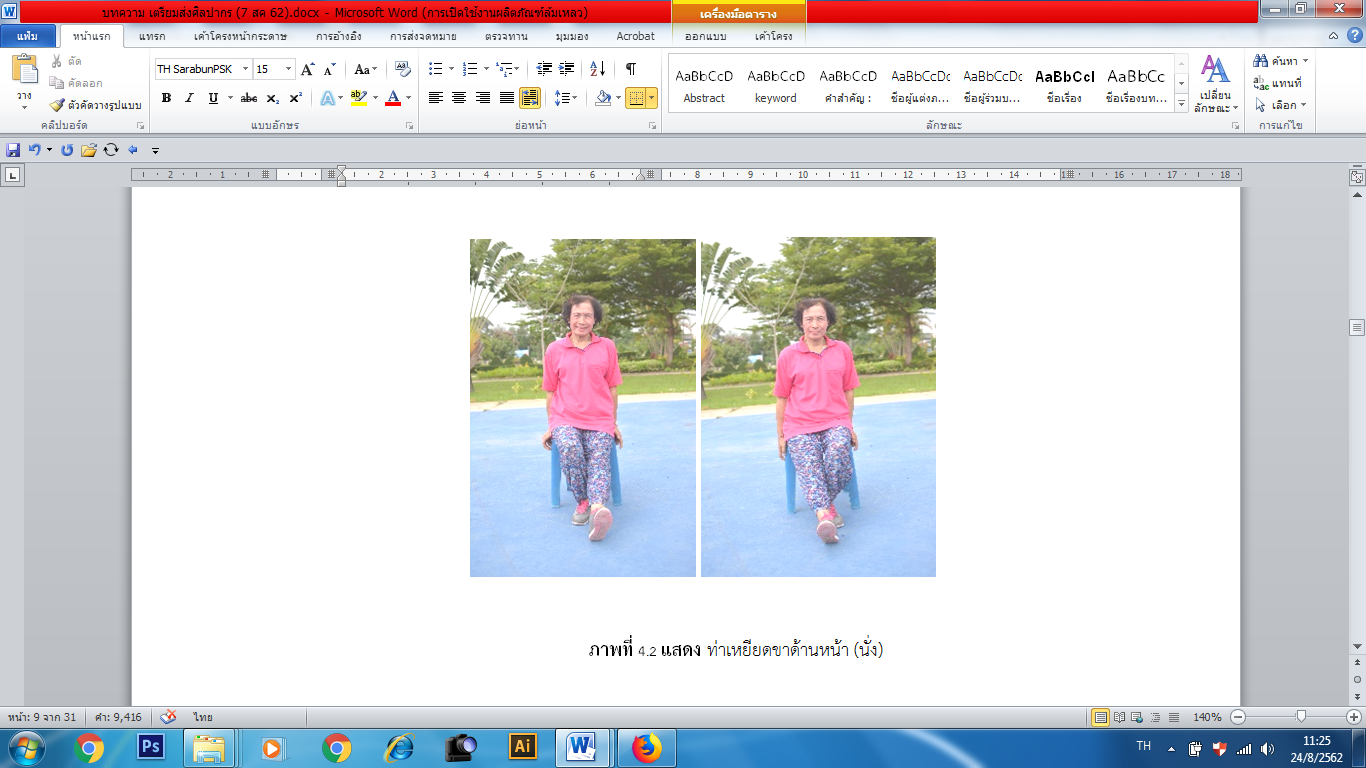 ภาพที่ 2 ท่าเหยียดขาด้านหน้า 1) ให้ผู้สูงวัยนั่งบนปลายเก้าอี้ มือทั้งสองข้างจับที่ด้านข้างของเก้าอี้เพื่อความมั่นคง และเหยียดขามาด้านหน้า ลักษณะเปิดปลายเท้า ดังภาพที่ 2 หลังจากนั้น กดส้นเท้าลงพื้น ปฏิบัติสลับขา ซ้าย-ขวา ตามจังหวะดนตรี     2) ปฏิบัติซ้ำการเหยียดขามาด้านหน้า ลักษณะเปิดปลายเท้า และกดส้นเท้าลงพื้น ปฏิบัติสลับซ้าย-ขวา ทำตามจังหวะดนตรี จำนวน 3 ชุด (ปฏิบัติสลับ 8 ครั้ง เรียกเป็น 1 ชุด)    